Swimming Pool Tests  (using solution bottles and tablet) Term 1 - 2023 Swimming Pool Tests – (using AquaChek Strips – ‘Test & Treat’ (TT)’ or ‘AquaChek Smart’ (SM)- Term 1 - 2023 Pool Size: 54000 LitresL = 12m        W = 4.5mDepth= 0.85cm & 1mMondayTuesdayWednesdayThursdayFridaySaturday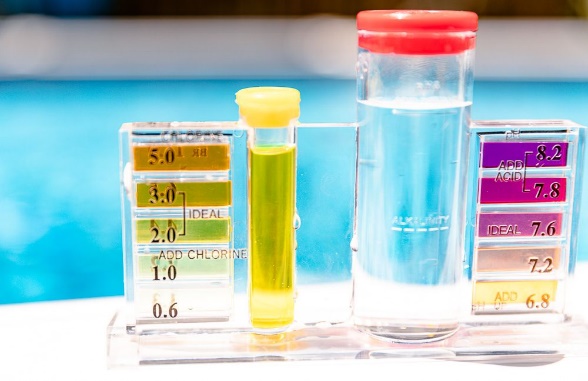 SundayChlorine TestLeft side of tubeBromine TestpH TestRight side of tubeAcid Demand Test *use same water from pH test above.* Count drops then refer to ‘Acid Demand Chart’.Drops used: Result: (based on 60k litres):Drops used: Result: (based on 60k litres):Drops used: Result: (based on 60k litres):Drops used: Result: (based on 60k litres):Drops used:Result: (based on 60k litres):Total Alkalinity Test(multiply the # of drops by 10)We want to get to 120.Drops used: Result: Drops used: Result: Drops used: Result: Drops used: Result: Drops used:Result:Water TemperaturePump/ Filter Pressure 110 = Still on blue but just below red. Stable & consistentNotesWhen Vacuumed?Pool Size: 54000 LitresL = 12m        W = 4.5mDepth= 0.85cm & 1mMondayTuesdayWednesdayThursdayFridaySaturday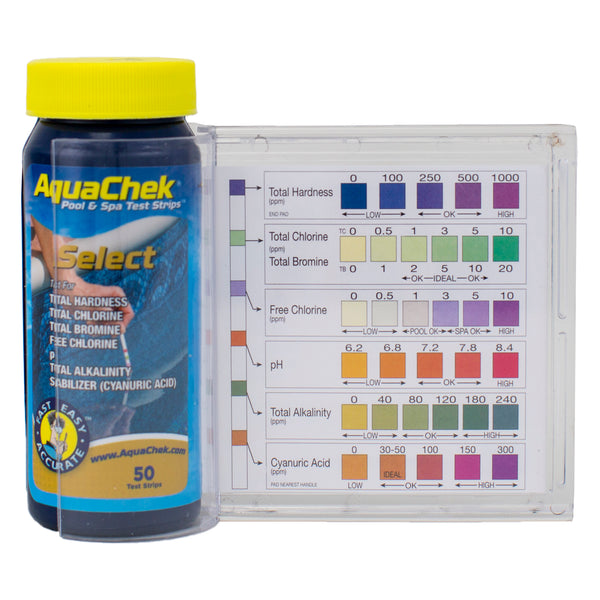 SundayTT (Test & Treat)or SM (Smart) Test used?Total Chlorine Free Chlorine pH TestTotal Alkalinity TestTotal Hardness(not done with AquaChek Test & Treat)Cyanuric AcidWater TemperaturePump/ Filter Pressure 110 = Still on blue but just below red. Stable & consistentPool Vacuumed DateNotes